Урок 45. Афинская демократия при ПериклеЦели: углубить знания учащихся об античной демократии, рассказать о расцвете демократии в правление Перикла; продолжить формирование умений работать с текстом учебника и историческими документами, обобщать отдельные события и формулировать несложные выводы.УУД. П.: Определение понятия демократия, содержание реформ Перикла и их значение.Л.: Формировать уважение прав и свобод человека.Дать оценку деятельности Перикла по развитии демократии в Афинах.Р.: Строить предположение о том, что было, если бы у власти был другой стратег.Оборудование: карта «Древняя Греция в V в. до н. э.».Ход урокаОрганизационный моментАктуализация опорных знаний учащихся по теме «Культура Древней Греции»1. Подготовка устного ответа по карточке № 35.Примерный ответ учащегосяВ афинской школе учили только мальчиков с семи лет, в наших школах учат всех детей с 6 лет. Считалось, что женщинам надо владеть только домоводством. Детей учили грамоте, основам арифметики, заучивали поэмы Гомера «Илиада» и «Одиссея», занимались очень серьезно физическим развитием детей, давали музыкальное образование, учили танцевать. Дети из бедных семей учились только грамоте, дети из состоятельных семей учились до 18 лет. Но были молодые люди, которые, став взрослыми, посещали гимнасии, где поддерживали свою спортивную форму и слушали разных философов.Работа с классом.а)	Решение задачи.Среди принятых за обедом развлечений греков была игра в вопросы и ответы. Вот некоторые из таких вопросов-загадок. Попытайтесь их разгадать.Когда ты смотришь, я тоже смотрю на тебя, но не вижу, ибо у меня нет глаз. (Зеркало.)Не говори ничего и ты выразишь мое имя, но если ты назовешь меня, говоря мое имя, о чудо! Ты выразишь меня. (Молчание.)б)	Беседа с классом.Кто заложил основы демократии в Афинах? (Это был Солон.)Дайте определение понятию «демократия». (Демократия - народовластие.)Какие преобразования осуществил Солон? (Отменил долговое рабство, в решении государственных дел принимали участие все граждане Афин, граждане могли присутствовать на судебном заседании.)В) тестовое задание.Устный ответ ученика по карточке № 35 III. Переход к изучению новой темыИтак, мы вспомнили, что основы демократии заложил в Афинах Солон. Демократия - это власть демоса. В период войн с персами значение афинского демоса возросло. Вождь демоса Фемистокл в борьбе против персов опирался на афинских бедняков, простых гребцов и матросов. И флот, в который брали бедняков, превратился в опору демократии. Наивысший расцвет афинской демократии наступил при Перикле.Что же изменилось в управлении государством в период правления Перикла?IV. Изучение новой темыПланЧем занималось Народное собрание.За государственную службу платили деньги из казны.Перикл, его друзья и враги.На доске: тема урока.1. Самостоятельная работа учащихся с текстом учебника п. 1 § 40 а)	Прочитать текст.б)	Ответить на вопрос:- Чем занималось Народное собрание в Афинах?в)	Заполнить таблицу (схема на доске).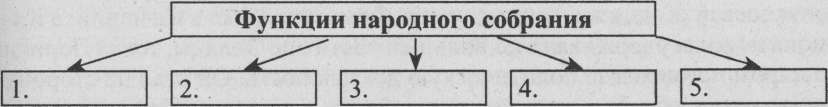 Ответ: 1. Выбирало стратега. 2. Принимало законы. 3. Объявляло войну. 4. Утверждало мирные договоры. 5. Распоряжалось казной.Работа с историческим документом.а)	С.193, «Из речи Перикла перед согражданами».б)	Беседа по вопросу к документу.Рассказ учителя.При Перикле афинская демократия достигла наивысшего расцвета. Перикл был богат и знатен, красив, высок ростом, широко образован и красноречив. Люди находили, что он похож на Зевса, и прозвали его Олимпийцем. Перикл защищал интересы большинства граждан Афин.Он сделал оплачиваемыми государственные должности. Он ввел раздачу денег нуждающимся в дни театральных представлений. Он не жалел денег на обширное строительство в Афинах. Именно при нем отстроили заново афинский Акрополь. Это было самое великолепное сооружение греческого мира.Город и порт Пирей были укреплены крепостными стенами. Учителями Перикла были замечательные ученые. Например, Анаксагор изучал явление природы и считал, что Солнце и Луна - это не боги, а огромные раскаленные камни. Творец «Антигоны» Софокл, создатель статуй Фидий, «отец» истории Геродот - это люди, с которыми общался Перикл, участвовал с ними в ученых спорах.Однако у Перикла были и враги. Они клеветали на него и его друзей, обвиняли их в преступлениях. Фидия обвиняли в том, что он утаил золото при создании статуи Афины. Чтобы отстаять свою честь, Фидий снял со статуи золотую одежду ее взвесили и убедились в честности этого человека.Именно во времена Перикла Афины были самым могущественным государством Эллады.V. Закрепление изученного материалаКаковы различия в управлении в Афинах и в Древнем Египте? (В Древнем Египте существовала так называемая деспотия, отличительным признаком которой являлись централизация управления и обоготворение царя с целью укрепления его верховной власти. В Древних Афинах существовала система коллективного решения государственных вопросов, хоть и не для всех жителей государства. Должность первого стратега была выборной.) - Можно ли считать Афинское государство образцовым? (Нет, нельзя, так как правами и свободами в Афинах владело меньшинство населения. Женщины, рабы, метеки их не имели. Кроме того, Афины грабили своих союзников по морскому союзу.)VI. Подведение итогов урокаДомашнее задание: прочитать § 40; подготовить развернутый ответ на вопрос: «Как управлялось Афинское государство при Перикле?»; зад. стр. 195.Литература:1.А.А.Вигасин, Г.И.Годер, И.С. Свенцицкая. История Древнего мира. М. Просвещение. 20132.О.В. Арасланова и К.А. Соловьева.  Поурочные разработки по истории Древнего мира.3. М.Ю.Брант. Тесты по истории древнего мира.Тест 3. В афинских школах и гимнасиях. Театр Вариант 1В Афинах педагогами называлишкольных учителейдомашних рабов, отводивших мальчика в школу, носивших его письменные принадлежности и музыкальные инструментыученых, преподававших в гимнасияхУстановите соответствие между именами деятелей искусства и созданными ими произведениями. ПРОИЗВЕДЕНИЯтрагедия «Антигона»статуя копьеносцастатуя Афинытрагедия «Персы»3.На этой круглой или полукруглой площадке выступали актеры и хор. ЭтопалестраскенеорхестраВ греческом театре (укажите несколько позиций)было два главных вида представлений — комедия и трагедияженские роли исполняли актеры-женщины, мужские — актеры-мужчиныактеры использовали маскиактеры играли несколько ролей в одном спектаклеПрочтите текст и вставьте вместо пропусков нужные слова.Обучение в Афинах было 	, поэтому детибогатых родителей шли в школу раньше и заканчивали ее позднее детей бедняков. Учились в школах только	. Обучение начиналось с 	 лет.Взрослые афиняне, желавшие продолжить образование, шли в _________________ .Вариант 2Зарождение театра в Греции было связано с празднествами в честьбогини земледелия Деметрыбога виноделия Дионисабога подземного царства АидаУстановите соответствие между именами деятелей искусства и созданными ими произведениями. ИМЕНА	ПРОИЗВЕДЕНИЯМирон	1) трагедия «Персы»Б) Эсхил	2) статуя дискоболаПоликлет	3) статуя копьеносца Г) Аристофан	4) комедия «Птицы»3. В школе, находившейся за городом среди деревьев и лугов,  взрослые афиняне занимались гимнастикой, слушали выдающихся ученых, дружески беседовали. Это     1) скенепалестрагимнасий4. В греческой школе (укажите несколько позиций)	1) учились только мальчики, достигшие семилетнего возраста	2) учили читать, писать, считать, рисовать, играть на флейте	3) учились бесплатно4) применялись физические наказания 5. Прочтите текст и вставьте вместо пропусков нужные слова.      В здании греческого театра было три части:------------------ , ----------------------, где играли актеры, и ------------------ , к стене которой прикреплялись декорации.  Вместе с актерами, игравшими главные роли, в представлении участвовал ___________ , которому приходилось петь, танцевать, изображать горожан, воинов и даже животных.Ответы. 1 — 2; 2 — 2134; 3 — 3; 4 — 134; 5 — платным, мальчики, семи, гимнасий (вариант 1), места для зрителей, орхестра, скене, хор (вариант 2).КАРТОЧКА №35Внимательно прочитай задание:Сравни обучение в современной школе и афинской. Что тебе нравится, а что нет? Почему?Для этого вспомни:Со сколько лет начиналось обучение в афинской школе и у нас? Почему в афинской школе учили только мальчиков, а сейчас учат всех?Чему учили детей?До какого возраста обучались дети?Что тебе нравится, а что нет в этих системах обучения?Сделай вывод.		